6-5  Two-Way Tables:   					Name:_________________________Determine if the events are independent.Events:  Joe drives to work, and started keeping track of the weather on days when he is late.  Is being On-Time for Joe dependent on the rain?		P(R) =				P(L) = 				P(R)  P(L) = 				P(RL) = 			Ind.    or     Dep.Events: Being in the 4th grade and Owning a dog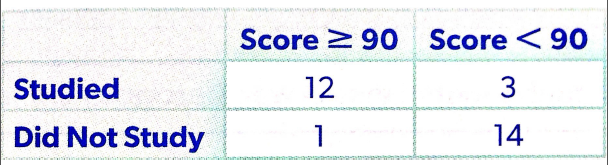 		P(4th) =				P(D) = 				P(4th)  P(D) = 				P(4th  D) = 			Ind.    or     Dep.3.  Events: Being in the 12th grade and drive to school.		P(12th ) =				P(Yes) = 				P(12th )  P(Yes) = 			P(12th  Yes) = 			Ind.    or     Dep.Complete the table and find the following probabilities:       4.  Events: Domestic flights and on-time.		P(D) =				P(OT) = 			P(OT  Int.)	=		P(Int.  L) =		P(D  OT) = 					      Shade the table above:   D L		Shade the Venn diagrams.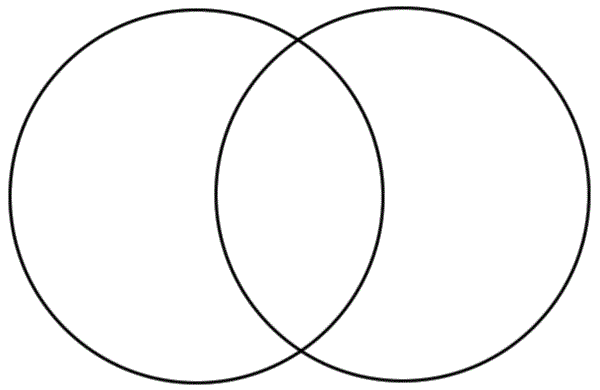 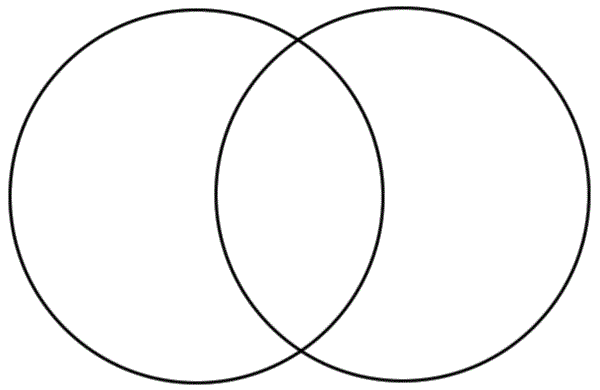 On-Time (OT)Late (L)Total DaysRain (R)37No Rain (NR)319TotalDog (D)Cat (C)Total Days4th grade35155th grade146TotalDrive to school (Yes)Do not drive to school (No)Total Days12th grade732711th grade4258TotalOn-Time (OT)Late (L)Total DaysDomestic (D)11010International (Int)26424Total